忠县车用尿素产品质量省级监督抽查实施细则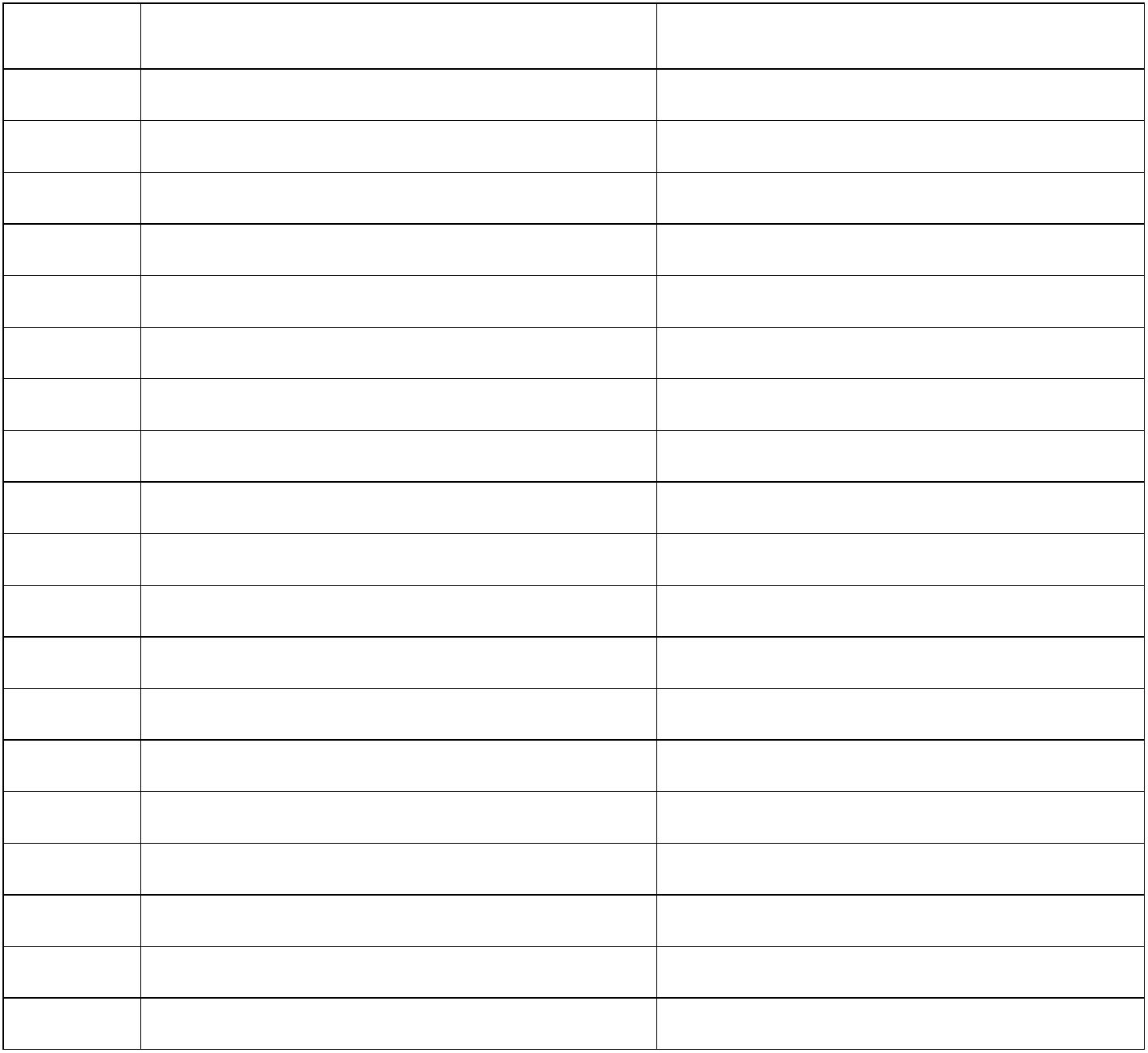 （2022年）1 抽样方法以随机抽样的方式在被抽样生产者、销售者的待销产品中抽取。抽查样品基数满足抽样数量即可。随机数一般可使用随机数表、骰子或扑克牌等方法产生。每批次产品抽取样品不少于 2L 独立包装产品 2 份，每份大于 2L，其中 1 份作为检验样品，1 份作为备用样品。2 检验依据表 1 车用尿素检验项目序号 检验项目 检验方法1 尿素含量（质量分数） GB 29518-20132 密度（20℃） SH/T 0604-20003 折光率 20 nD GB/T 614-20064 碱度（以 NH3计）（质量分数） GB 29518-20135 缩二脲（质量分数） GB 29518-20136 醛类（以 HCHO计） GB 29518-20137 不溶物 GB 29518-20138 磷酸盐（以 PO4计） GB 29518-20139 钙 GB 29518-201310 铁 GB 29518-201311 铜 GB 29518-201312 锌 GB 29518-201313 铬 GB 29518-201314 镍 GB 29518-201315 铝 GB 29518-201316 镁 GB 29518-201317 钠 GB 29518-201318 钾 GB 29518-201319 一致性确认 GB 29518-2013注：1.上表所列检验项目是有关法律法规、标准等规定的，重点涉及健康、安全、节能、环保以及消费者、有关组织反映有质量问题的重要项目。2.检验方法包括相关产品标准及试验方法标准。3.凡是注日期的文件，其随后所有的修改单（不包括勘误的内容）或修订版不适用于本细则。凡是不注日期 的文件，其最新版本适用于本细则。4.执行企业标准、团体标准、地方标准的产品，检验项目参照上述内容执行。3 判定规则3.1 依据标准GB/T 614-2006 化学试剂折光率测定通用方法GB 29518-2013 柴油发动机氮氧化物还原剂 尿素水溶液（AUS 32）SH/T 0604-2000 原油和石油产品密度测定法（U形振动管法）现行有效的企业标准、团体标准、地方标准及产品明示质量要求。3.2 判定原则经检验，检验项目全部合格，判定为被抽查产品合格；检验项目中任一项或一项以上不合格，判定为被抽查产品不合格。若被检产品明示的质量要求高于本细则中检验项目依据的标准要求时，应按被检产品明示的质量要求判定。若被检产品明示的质量要求低于本细则中检验项目依据的强制性标准要求时，应按照强制性标准要求判定。若被检产品明示的质量要求低于或包含细则中检验项目依据的推荐性标准要求时，应以被检产品明示的质量要求判定，但应在检验报告备注中进行说明。若被检产品明示的质量要求缺少本细则中检验项目依据的强制性标准要求时，应按照强制性标准要求判定。若被检产品明示的质量要求缺少本细则中检验项目依据的推荐性标准要求时，该项目不参与判定，但应在检验报告备注中进行说明。2